The 6-Cent Claim System Fact Sheet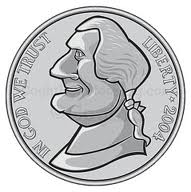 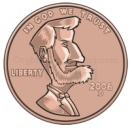 Once an SFA is certified, how is the additional 6 cents applied?The additional 6 cents per lunch meal will be applied beginning with the month for which an SFA’s menus are certified.Example: An SFA submits menus for one week in the month of October. CDE certifies the SFA in mid-November.Scenario 1: Claims for the month of October have already been submitted in the claim system and paid.The October claim will be revised* at the time of Certification so that the additional 6 cents will be applied for each lunch meal. This additional amount will be sent out in a separate check the next time CDE pays claims (which is usually about every two weeks). For each subsequent month, as the 6 cents is now turned on, the additional 6 cents will automatically be included in the reimbursement rates for each lunch meal.Scenario 2: Claims for the month of October have not been submitted in the claim system.At the time of Certification, the 6 cents will be turned on by CDE. For this example month (October) and all subsequent months, the 6 cents will automatically be included in the reimbursement rates for each lunch meal. No revisions to claims will need to be made.*CDE will be responsible for revising most paid claims. Some SFAs will be responsible for these revisions. If applicable, CDE will notify the SFA and provide detailed instructions.Once an SFA is certified, how can the SFA confirm that the 6 cents has been applied?An approved claim system user will need to log into the claim system at http://www.cde.state.co.us/cdenutritran/nutriprogramrenewal.htm. From the main screen, go to:ClaimsClaim – SNP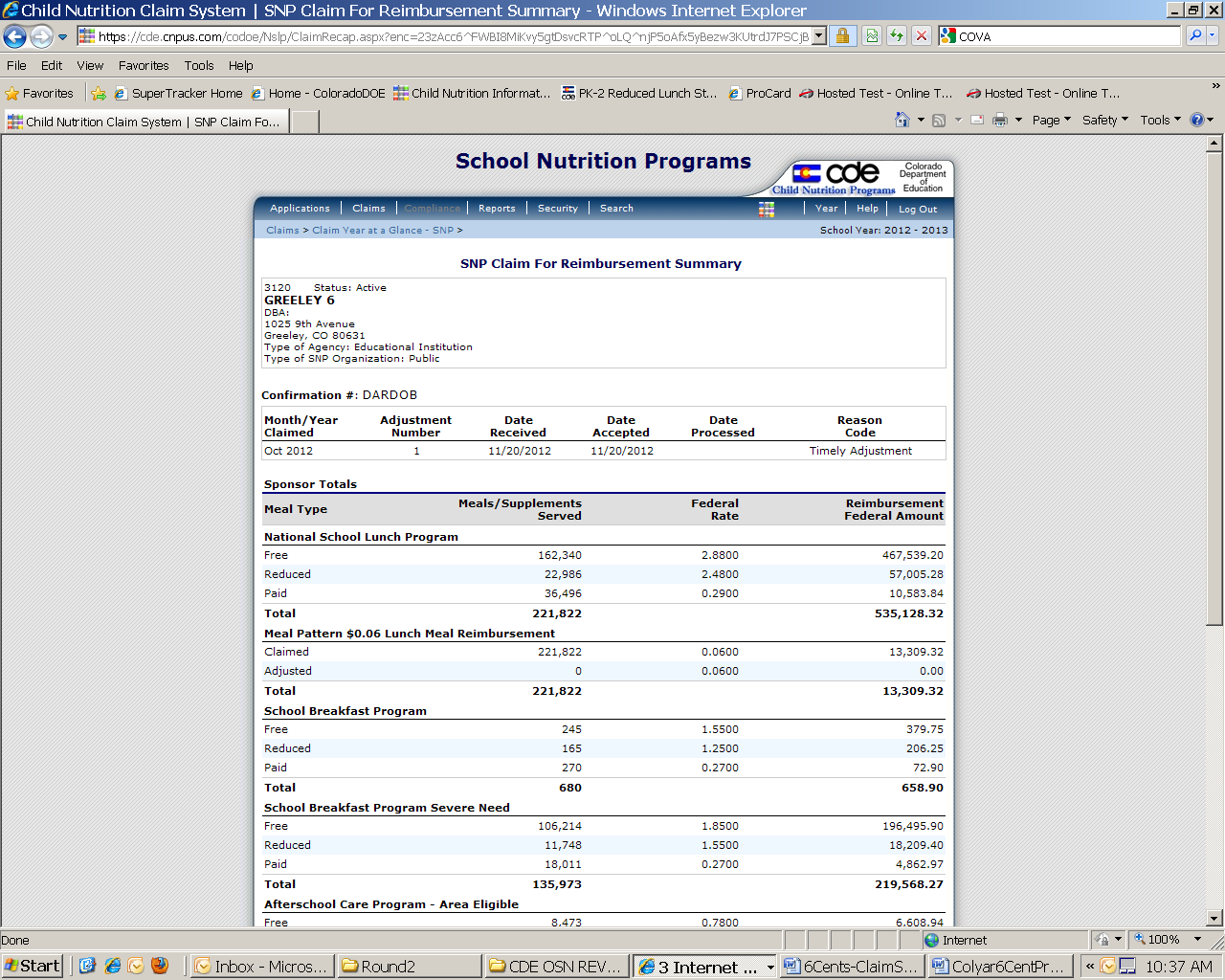 One of the monthsSummaryYour hard earned 6-cent amount will be displayed on this screen:Be sure to check this amount to ensure it is correct.